COON VALLEY LUTHERAN CHURCH“We are a family of God, striving to enrich the lives of all through the love of Christ.” Sunday, April 10, 2022 8:00 a.m. and 10:30 a.m.PRELUDE	                                                  			    Mary Schultz     ~ GATHERING ~ The Holy Spirit calls us together as the people of God PROCESSIONAL GOSPELBlessed is the one who comes in the name of the Lord!Hosanna in the highest!The Holy Gospel according to Luke 19:28-40. Glory to you, O Lord.“After he had said this, he went on ahead, going up to Jerusalem.When he had come near Bethphage and Bethany, at the place called the Mount of Olives, he sent two of the disciples, saying, ‘Go into the village ahead of you, and as you enter it you will find tied there a colt that has never been ridden. Untie it and bring it here. If anyone asks you, “Why are you untying it?” just say this: “The Lord needs it.” ’So those who were sent departed and found it as he had told them. As they were untying the colt, its owners asked them, ‘Why are you untying the colt?’ They said, ‘The Lord needs it.’ Then they brought it to Jesus; and after throwing their cloaks on the colt, they set Jesus on it. As he rode along, people kept spreading their cloaks on the road. As he was now approaching the path down from the Mount of Olives, the whole multitude of the disciples began to praise God joyfully with a loud voice for all the deeds of power that they had seen, saying,Blessed is the king who comes in the name of the Lord!
Peace in heaven, and glory in the highest heaven!’Some of the Pharisees in the crowd said to him, ‘Teacher, order your disciples to stop.’ He answered, ‘I tell you, if these were silent, the stones would shout out.’The Gospel of the Lord.  Thanks be to God.  BLESSING of PALMSThe Lord be with you.And also with you.We raise our palm branches.We praise you, O God, for redeeming the world through our Savior Jesus Christ. Today he entered the holy city in triumph and was proclaimed messiah and king by those who spread garments and branches along his way. Bless these branches and those who carry them. Grant us grace to follow our Lord in the way of the cross, so that, joined to his death and resurrection, we enter life with you; through the same Jesus Christ, who lives and reigns with you and the Holy Spirit, one God, now and forever.  Amen.PROCESSIONAL HYMN (on Insert)   All Glory, Laud, and Honor		      Mary Schultz, piano; David Schultz, TrumpetWELCOME AND ANNOUNCEMENTS			               ~ WORD ~ God speaks to us in scripture reading, preaching, and songTHE PASSION of OUR LORD ACCORDING to LUKE 22:1-23:56HYMN of the DAY 			 Lamb of God				   Mary Schultz~ RESPONSE TO THE WORD ~The Holy Spirit calls us as a community to say what we believe, reach out to each other, and offer gifts and prayers for God’s purposesPRAYERS of INTERCESSIONMerciful God…receive our prayer.OFFERING and OFFERTORY PRAYERLet us pray.  As people waved palm branches and offered their cloaks upon your path, so we offer our treasure and hearts to you, O God.  May they be used to pass on the promise of hope, of peace, of life, of community to all in need of your gifts and presence in their lives. Amen.THE GREAT THANKSGIVING The Lord be with you.  And also with you.Lift up your hearts.  We lift them to the Lord.Let us give thanks to the Lord our God.It is right to give him thanks and praise.WORDS of INSTITUTIONTHE LORD’S PRAYEROur Father who art in heaven, hallowed be thy name, thy kingdom come, thy will be done, on earth as it is in heaven. Give us this day our daily bread; and forgive us our trespasses, as we forgive those who trespass against us; and lead us not into temptation, but deliver us from evil. For thine is the kingdom, and the power, and the glory, forever and ever.  Amen.THE COMMUNION and PIANO SOLO  	     In Christ Alone 		    Mary SchultzPOST-COMMUNION BLESSING AND PRAYER	~SENDING ~God blesses us and sends us in mission to the world BLESSING And now we lay down the palm branches.And with them we lay down our beliefthat there is another way for you to be God.As the last echo of the final alleluia fades, so does our hope that this journey can end in any other way.The week stretches ahead glory-less and pain-fullWhether we walk with all faith or none we look towards the cross,knowing it is both the most human and most divine of all journeystravel the road with courage, with love, and with the peace that is the gift of faith into this holiest of weeks.Amen.BENEDICTIONAs we die and rise with Christ in baptism, may we also live and serve like Christ.Almighty God, Father, + Son, and Holy Spirit, bless you now and forever. Amen.BELLSSENDING HYMN ELW#347 Go to Dark GethsemaneDISMISSALGo forth in peace, in the name of Christ.  Amen.   POSTLUDE									Mary Schultz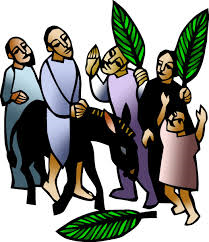 COON VALLEY LUTHERAN CHURCHPalm SundayApril 10, 2022PROCESSIONAL HYMN            “All Glory, Laud, and Honor”	Refrain	All glory, laud, and honor to you, redeemer, king,	To whom the lips of children made sweet hosannas ring.	1	You are the king of Israel and David's royal Son,	Now in the Lord's name coming, our King and Blessed One. Refrain       	2	The company of angels is praising you on high;	Creation and all mortals in chorus make reply. Refrain	3	The multitude of pilgrims with palms before you went.	Our praise and prayer and anthems before you we present. Refrain	4	To you, before your Passion, they sang their hymns of praise.	To you, now high exalted, our melody we raise. Refrain	5	Their praises you accepted; accept the prayers we bring,	Great author of all goodness, O good and gracious king. RefrainPassion Story			8:00am				10:30amNarrator		David Schultz				Julie NelsonJesus			Mike Lusk				Steve PauloskiPeter			Ron Moilien 				Brian RudeServant		Nancy King				Karen RudePilate	  	          Glen Hoff				Phil MoilienWitness		Jane Simmons			Jason Thomas1st Criminal		Bruce Olson			          Ken Phillips2nd Criminal		Sarah Ofte				Karen McGarveyCenturion		Mark Hutson				Mike Fencl† † † † † † † †We remember in prayer:  † Those hospitalized this past week† Our members whose names we lift up in prayer today: Corrine Appleman, Beverly Bagstad, Eleanor Bagstad, Tip Bagstad, Clifford Bakkum, Inez Beck, Brian Berg, Darin Berg, Ellie Brye, Jeanne Ebli, Kira Foster, Lucy Hardie, Bonnie Holey, Becky Ihle, Donna Ihle, Verlin Ihle, Todd King, Jim Knutson, Paul Kogut, Margaret Lee, Russell Lee, Aaron Leisso, Gerri Leum, Larry Lichtie, Cindy Manske, Aaron Marx, Frank Mathison, Judy Mathison, Bud Miyamoto, Bob Moilien, Romaine Nelson, Corrine Nelson, Sandy Nelson, Cathy Ofte, Pam Pauloski, Eunice Quast, Bill Rogers, Jojo Satona, Mary Schultz, Billie Slater, LaVonne Stendahl, Floyd Storey, Nancy Stuempges, Joyce Temp, Teri Tomten, Ray Williamson, Renita Williamson† Our members who are currently in health care facilities: Rachel Berg, Evelyn Dahlen, Joanne Fletcher, Erma Graupe, Sylvester King Jr., Glen Marshall, Irene Nestingen, Tim Ofte, Beatrice Olson (Alden), Beatrice Olson (Leonard), Betty Sanders, Arlene Townsend.† Those who grieve: Family and friends of Ron Bakkum; Family and friends of Ray Duane Ihle† Our members who are currently home-bound† All those in need of God’s healing and help† Family and friends of our members† All those affected by the COVID-19 virusCoffee Servers: Erin Glennie, Christal KanieskiHead Usher: 8a/Kevin Traastad; 10:30/Altar Guild: 8a/Jane Simmons; 10:30/Kari BurosCommunion Servers: 8a/Carl Holte; 10:30/Ray WilliamsonAttendance last Sunday: 8a/41; 10:30/29=70 Offering: $4,024.00Sunday School Attendance last week: 14SCHEDULEMONDAY Pastor Julie’s Sabbath; 6:00p/Finance CommitteeWEDNESDAY: 9:00a/Quilting; NO WORSHIP THURSDAY:  7:00p/Maundy Thursday/Good Friday Service with Holy Communion; Carillon DeadlineSATURDAY: 9:45a/Sugar Creek Brunch & Easter Egg HuntNEXT SUNDAY: EASTER; 8:00 & 10:30a/Worship with Holy Communion; NO Sunday School